РРО та/або ПРРО при продажу квитків на відвідування культурно-спортивних і видовищних закладів не застосовуються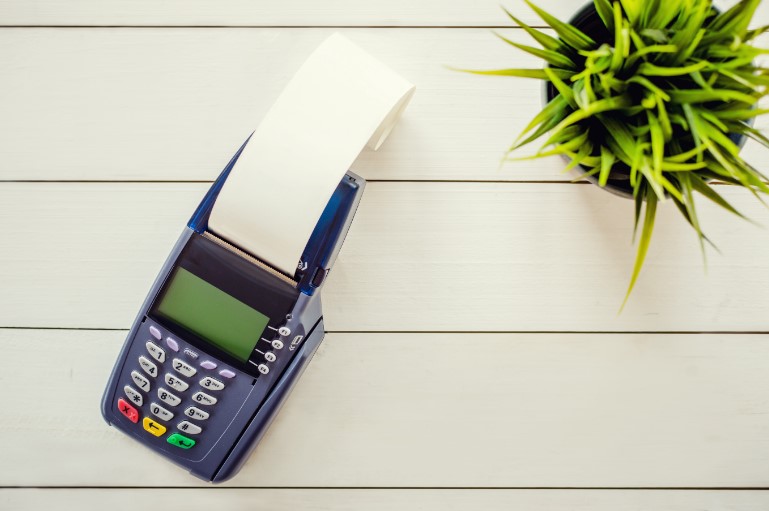 Головне управління ДПС у Харківській області доводить до відома, що суб’єкти господарювання, які здійснюють розрахункові операції в готівковій та/або в безготівковій формі (із застосуванням електронних платіжних засобів, платіжних чеків, жетонів тощо) при продажу товарів (наданні послуг) у сфері торгівлі, громадського харчування та послуг, а також операції з приймання готівки для подальшого її переказу зобов’язані проводити розрахункові операції на повну суму покупки (надання послуги) через зареєстровані, опломбовані у встановленому порядку та переведені у фіскальний режим роботи реєстратори розрахункових операцій (далі – РРО) або через зареєстровані фіскальним сервером контролюючого органу програмні РРО (далі – ПРРО) зі створенням у паперовій та/або електронній формі відповідних розрахункових документів, що підтверджують виконання розрахункових операцій, або у випадках, передбачених Законом № 265, із застосуванням зареєстрованих у встановленому порядку розрахункових книжок (далі – РК).Норми встановлені п. 1 ст. 3 Закону України від 06 липня 1995 року № 265/95-ВР «Про застосування реєстраторів розрахункових операцій у сфері торгівлі, громадського харчування та послуг» із змінами та доповненнями (далі – Закон № 265).Водночас, п. 4 ст. 9 Закону № 265 визначено, що РРО та/або ПРРО та РК не застосовуються, зокрема, при продажу квитків на відвідування культурно-спортивних і видовищних закладів.